Fecha y FirmaDestino: Cátedra Excelencia y Desarrollo en Emprendimiento: De Estudiante a Empresario, Grupo DACSA.Dpto. Finanzas Empresariales.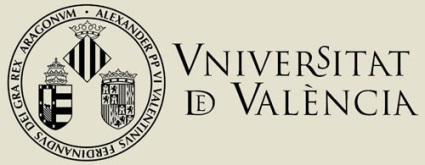 ANEXO IIExp.1DATOS IDENTIFICATIVOSDATOS IDENTIFICATIVOSNombreNombreApellidosApellidosTeléfonoTeléfonoCorreo ElectrónicoCorreo ElectrónicoEs necesario adjuntar con esta solicitud:Resumen ejecutivoPlan de empresaAnexosEs necesario adjuntar con esta solicitud:Resumen ejecutivoPlan de empresaAnexosEs necesario adjuntar con esta solicitud:Resumen ejecutivoPlan de empresaAnexos2LOPDLos datos personales suministrados en este proceso, se incorporarán a los sistemas de información de la Universitat de València que procedan, con el fin de gestionar y tramitar la solicitud de participación en el premio de conformidad con lo establecido en la Ley 38/2003, de 17 de noviembre, General de Subvenciones. Las personas que proporcionan datos tienen derecho a solicitar al responsable del tratamiento, el acceso a sus datos personales, y su rectificación o supresión, o la limitación de su tratamiento, o a oponerse al tratamiento, así como el derecho a la portabilidad de los datos. Las personas interesadas podrán ejercer sus derechos, mediante el envío de un correo electrónico dirigido a uvcatedres@uv.es desde direcciones oficiales de la Universitat de València, o bien mediante escrito, acompañado de copia de un documento de identidad y en su caso, documentación acreditativa de la solicitud, dirigido al Delegado de Protección de Datos en la Universitat de València, Ed. Rectorado, Avda. Blasco Ibáñez, 13, VALENCIA 46010, lopd@uv.es. Para más información sobre el tratamiento, pueden consultar las Bases reguladoras de la IX edición de los premios: “a los mejores planes de viabilidad empresarial que puedan cristalizar en futuros negocios 2021-2022 de la Cátedra Excelencia y Desarrollo en Emprendimiento de Estudiante a Empresario DACSA.Los datos personales suministrados en este proceso, se incorporarán a los sistemas de información de la Universitat de València que procedan, con el fin de gestionar y tramitar la solicitud de participación en el premio de conformidad con lo establecido en la Ley 38/2003, de 17 de noviembre, General de Subvenciones. Las personas que proporcionan datos tienen derecho a solicitar al responsable del tratamiento, el acceso a sus datos personales, y su rectificación o supresión, o la limitación de su tratamiento, o a oponerse al tratamiento, así como el derecho a la portabilidad de los datos. Las personas interesadas podrán ejercer sus derechos, mediante el envío de un correo electrónico dirigido a uvcatedres@uv.es desde direcciones oficiales de la Universitat de València, o bien mediante escrito, acompañado de copia de un documento de identidad y en su caso, documentación acreditativa de la solicitud, dirigido al Delegado de Protección de Datos en la Universitat de València, Ed. Rectorado, Avda. Blasco Ibáñez, 13, VALENCIA 46010, lopd@uv.es. Para más información sobre el tratamiento, pueden consultar las Bases reguladoras de la IX edición de los premios: “a los mejores planes de viabilidad empresarial que puedan cristalizar en futuros negocios 2021-2022 de la Cátedra Excelencia y Desarrollo en Emprendimiento de Estudiante a Empresario DACSA.